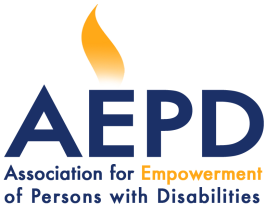 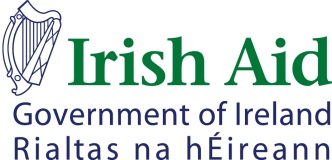 BẢN THAM CHIẾU NHIỆM VỤBản tham chiếu này là một phần của Hợp đồng Tư vấn và không tách rời đối với hợp đồngGiới thiệu chungHội vì sự Phát triển của Người Khuyết tật (The Association for Empowerment of Persons with Disabilities-AEPD) là một tổ chức phi chính phủ địa phương tại Quảng Bình, có tiền thân từ một tổ chức hoạt động nhân đạo Quốc tế Survivor Corps/Landmine Survivors Network (SC/LSN). AEPD được thành lập nhằm kế thừa và phát huy sứ mạng, giá trị, và các thành quả của SC/LSN trong nâng cao vị thế, năng lực cho nạn nhân bom mìn và người khuyết tật nói chung. AEPD cam kết cải thiện chất lượng cuộc sống cho nạn nhân bom mìn, nguời khuyết tật thông qua nâng cao năng lực, ý thức tự chủ, tăng cường các cơ hội kinh tế và  hoà nhập xã hội cũng như việc tiếp cận các dịch vụ chăm sóc sức khoẻ y tế. Với sự hỗ trợ của Irish Aid thông qua chương trình “Vietnam Civil Society Facility” AEPD tiếp tục triển dự án " án “Tạo cơ hội bình đẳng cho sự phát triển toàn diện của thanh niên khuyết tật và người khuyết tật dân tộc thiểu số” ở tỉnh Quảng Bình" với các mục tiêu sau:Mục tiêu 1: Tăng cường sự tham gia xã hội của Thanh niên khuyết tật trên địa bàn tỉnh Quảng Bình, thông qua việc tăng cườngcác cơ hội kinh tế và tạo cảm hứng cho niềm đam mê của họ để họ có thể tự tin hơn và độc lập trong cuộc sống.Mục tiêu 2: Tăng cường cơ hội bình đẳng cho người khuyết tật và hỗ trợ họ trong việc nhận thức về các quyền cũng như trách nhiệm cá nhân của mình.Nâng cao vị thế, năng lực cho người khuyết tật, tập trung vào nhóm thanh niên khuyết tật và NKT dân tộc thiểu số là mục tiêu của dự án, được thực hiện xuyên suốt trong quá trình thực thi dự án; đó là quá trình tập trung xây dựng, tăng cường tính tự chủ, tinh thần nỗ lực của thanh niên khuyết tật và người khuyết tật dân tộc thiểu số, khuyến khích họ làm chủ cuộc sống của mình; quá trình tăng cường năng lực thông qua các hoạt động tập huấn nâng cao năng lực, vận dụng các kiến thức kỹ năng được tập huấn vào đời sống cá nhân, gia đình, trong cộng đồng, xã hội. Bản tham chiếu này được thiết kế nhằm tìm kiếm tư vấn tổ chức tập huấn cho người khuyết tật trong lĩnh vực sản xuất kinh doanh quy mô hộ gia đình, một trong các can thiệp của chiến lược toàn diện đối với đối tượng của dự án. Mục tiêu tư vấn Tăng cường kiến thức kỹ năng điều hành, quản lý sản xuất kinh doanh quy mô hộ gia đình của người khuyết tật, đặc biệt là thanh niên khuyết tật và người khuyết tật dân tộc thiểu số.Giúp các học viên biết lựa chọn và xác định mô hình sản xuất kinh doanh sao cho phù hợp với điều kiện kinh tế của từng hộ gia đình người khuyết tật, nhằm tăng thu nhập cho người khuyết tật và gia đình.Cung cấp cho học viên những kiến thức và kỹ năng đánh giá các rủi ro thiên tai trong quá trình xây dựng các mô hình sản xuất, kinh doanh nhằm tránh những tổn thất do thiên tai gây ra.Tăng cường khả năng chuyển tải, chia sẻ các kiến thức, kỹ năng được tập huấn của người tham dự để tiếp tục tập huấn lại cho các thành viên trong nhóm của họ (câu lạc bộ người khuyết tật)Nhiệm vụ chính của Tư vấn Xác định nhu cầu tập huấn, các mô hình kinh doanh mà NKT dân tộc thiểu số có nhu cầu trong khuôn khổ hoạt động của dự ánThiết kế khóa tập huấn kiến thức, kỹ năng kinh doanh SXKD nhỏ cho người khuyết tật là dân tộc thiểu số trong thời gian 3 ngày/khóa  Thiết kế nội dung, tài liệu tập huấn theo hình thức bắt tay chỉ việc phù hợp với trình độ và khả năng hiểu bằng tiếng Việt của người dân tộc thiểu số..vvSoạn thảo tài liệu phát tay theo dạng tờ rơi, tóm tắt lại toàn bộ thông tin vào một trang giấy bằng cách tối đa hóa hình ảnh và dễ hiểu cho người dân tộc. Thảo luận và thống nhất với lãnh đạo AEPD về phương pháp, nội dung tập huấn, cách thức triển khai tập huấn trước khi thực hiện; Cung cấp 03 khóa tập huấn với nội dung nêu trên ở 3 xã Trọng Hóa, Hóa Sơn và Thượng HóaChú trọng đào tạo đối tượng tham gia để họ có khả năng chuyển tải, chia sẻ và hướng dẫn lại cho các thành viên trong nhóm hoặc trong cộng đồng của họ (câu lạc bộ người khuyết tật)Theo dõi đối tượng tập huấn trong quá trình chuyển tải chia sẻ lại kiến thức.Cung cấp các thông tin thị trường hữu ích cho đối tượng tập huấnTổng hợp tài liệu sau tập huấn bằng nhiều hình thức đa dạng như: văn bản, hình ảnh, video clip minh họa trực quan để hỗ trợ học viên thực hành và tiếp tục triển khai các hoạt động sau tập huấn; Báo cáo về các lớp tập huấn đã thực hiện về sự tham gia, khả năng tiếp thu và cách thức tổ chức tập huấn.Kết quả dự kiến Ba khóa tập huấn tại các huyện Minh Hóa được thiết kế và tổ chức thực hiện.It nhất 75 NKT được nâng cao năng lực trong kỹ năng làm ăn kinh doanh (điều hành, quản lý, thị trường, kỹ năng bán hàng, kế toán, phát triển tổ chức và các kỹ năng khác), biết cách tiếp cận với các nguồn vốn địa phương, và nắm bắt cơ hội việc làm.Những NKT tham gia tập huấn áp dụng được các kiến thức đã học vào hoạt động làm ăn kinh tế của bản thân, gia đình. Xác định và tư vấn xây dựng các mô hình kinh doanh tiềm năng cá nhân của NKT và các nhóm kinh doanh của các CLB tự lực NKT tại địa phương ngay sau khi kết thúc khóa học.Học viên có khả năng chuyển tải, chia sẻ các kiến thức đã học cho nhóm của họ là các câu lạc bộ NKT.NKT được tư vấn và cung cấp các thông tin cần thiết cho hoạt động làm ăn kinh doanh như thông tin về thị trường, về chính sách của nhà nước liên quan.Báo cáo cuối cùng được hoàn chỉnh gửi AEPD.Yêu cầu đối với tư vấn Có chuyên môn sâu về khởi sự kinh doanh quy mô nhỏ .Có nhiều kinh nghiệm trong việc tập huấn, thiết kế, tổ chức và thúc đẩy các hoạt động nâng cao năng lực tương tự trước đây; Có nhiều kinh nghiệm thực hiện các khóa tập huấn tương tự trước đâyCó kỹ năng làm việc, giao tiếp tốt và khả năng làm việc nhóm với cộng đồng, tạo hứng khởi cho người tham gia; đặc biệt có kinh nghiệm làm việc, hướng dẫn và giao tiếp với người dân tộc thiểu số ở Quảng BìnhNhiệt tình, linh hoạt trong giảng dạy. Đưa ra những đánh giá có tính chiến lược giúp cho việc lập kế hoạch giám sát, đánh giá hoạt động của dự án phù hợp & hiệu quả.Thời gian và địa điểm thực hiện: Thời gian và địa điểm thực hiện đợt tập huấn được dự kiến như sau:Xã Trọng Hóa		14-15/3/2017Xã Hóa Sơn			16-17/3/2017Xã Thượng Hóa		18-19/3/2017Phí tư vấn Phí tư vấn sẽ được trả dựa trên kinh nghiệm làm việc của tư vấn. Mức phí cụ thể sẽ được quyết định sau khi thảo luận thống nhất với văn phòng AEPDCác khoản thu xếp chi trả và hậu cần khácNhiệm vụ được xem là hoàn tất khi bản báo cáo kết thúc và trình nộp cho AEPD. Trong trường hợp báo cáo bị đánh giá không đạt chất lượng, 50% của lần trả phí cuối cùng sẽ được giữ lại.Tất cả các khoản chi trả cho công dân Việt Nam đều được thực hiện bằng tiền đồng Việt Nam tương đương với khoản tiền ngoại tệ đã đề cập chiếu theo tỷ lệ hối đoái hàng ngày của ngân hàng VIETCOMBANK tại Hà Nội và theo quy định của chính phủ Việt Nam.Việc thanh toán phí sẽ được thực hiện theo phương thức: Thanh toán bằng chuyển khoản hay séc ngân hàng. Theo quy định, AEPD trích 10% thuế thu nhập PIT được áp dụng trong trường hợp giá trị hợp đồng lớn hơn 2.000.000 đồng. Hoá đơn thu thuế thu nhập sẽ do AEPD cấp hành.AEPD nộp số thuế đã trích vào ngân sách nhà nước.Hồ sơ tư vấn Đề nghị (các) nhà tư vấn quan tâm đến công việc trên vui lòng gửi hồ sơ đề xuất tư vấn bằng tiếng Việt văn phòng AEPD bao gồm: Đề xuất kỹ thuật (trong đó bao gồm bản kế hoạch làm việc, đề cương chi tiết về khởi sự và quản lý hoạt động sản xuất kinh doanh quy mô nhỏ hộ gia đình và bản tóm tắt tài liệu phát tay giành riêng cho người khuyết tật là người dân tộc thiểu số); Đề xuất về tài chính/phí tư vấn (nêu rõ số ngày tư vấn và phí tư vấn); \Hồ sơ tư vấn cần gửi cho AEPD trước ngày 10/3/2017 theo địa chỉ:HỘI VÌ SỰ PHÁT TRIỂN CỦA NGƯỜI KHUYẾT TẬT QUẢNG BÌNHĐịa Chỉ: 40 Nguyễn Đình Chiểu - TP.Đồng Hới - Tỉnh Quảng BìnhEmail: info.aepd@gmail.com